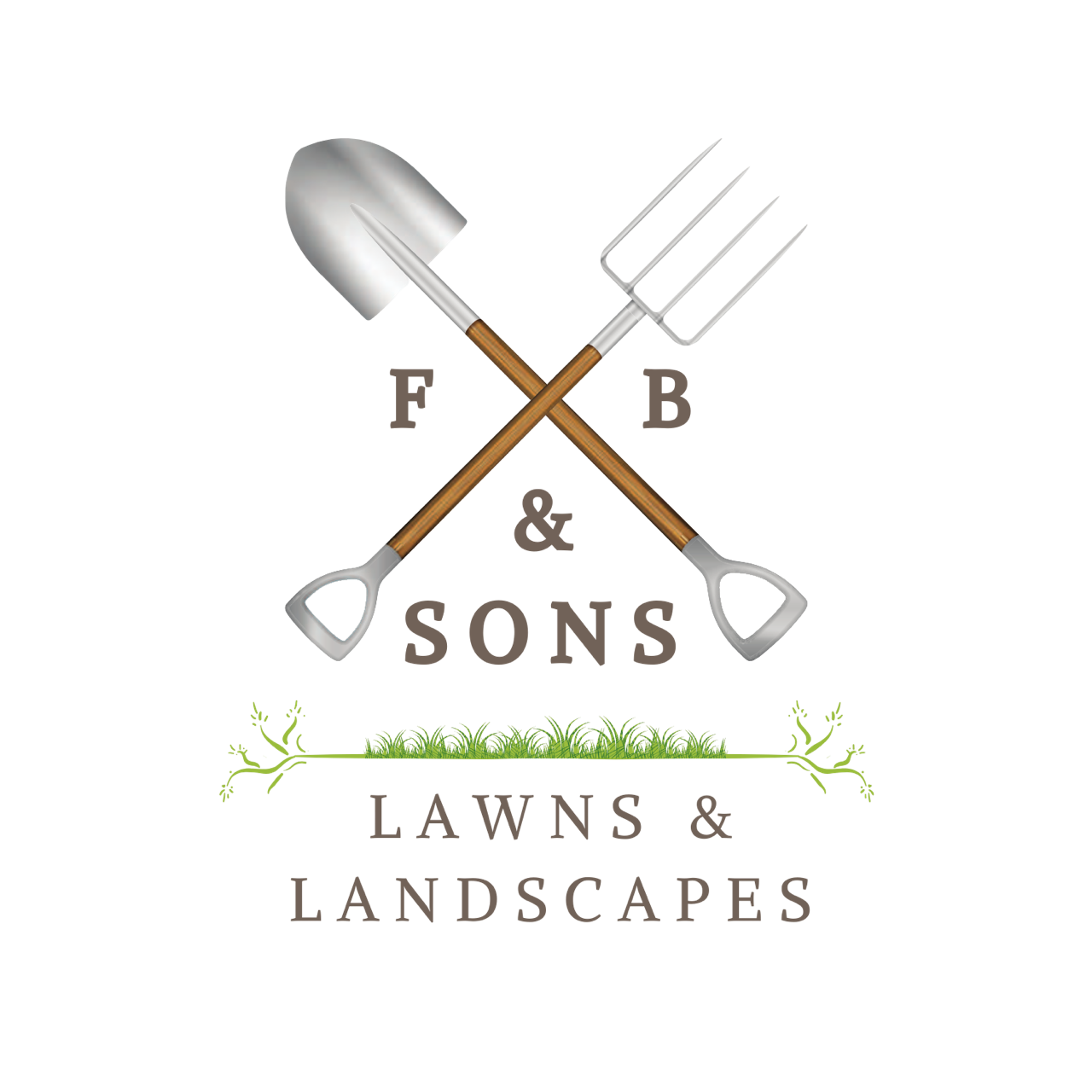 Policy detailsStatement and Purpose of policy?F.B & Sons, Lawns and landscapes limited recognises that it has a responsibility to the environment beyond legal andregulatory requirements. We are committed to reducing our environmental impact and continually improving ourenvironmental performance as an integral part of our business strategy and operating methods. We will encouragecustomers, suppliers, and other stakeholders to do the same.Who does it apply to?All employees, customers, suppliers, and stakeholdersIt is not part of your employment contractThis policy is not part of your employment contract. We, F.B & Sons, Lawns and Landscapes Limited, may amend this policy at any time.ResponsibilityDarryl Harbourne-Bessant, Director, is responsible for ensuring that this environmental policy is implemented, however, all employees have a responsibility in their area to ensure that the aims and objectives of this policy are met.Policy AimsWe endeavor to:Comply with all relevant regulatory requirements.Continually improve and monitor environmental performance.Continually improve and reduce environmental impacts.Incorporate environmental factors into business decisions.Increase employee awareness and training.PaperWe will:Minimise the use of paper in the office.Reduce packaging as much as possible.Seek to buy recycled and recyclable paper products.Reuse and recycle all paper where possible.Materials and suppliersWe will:Minimise the use of harmful products and chemicals within our servicesSeek to buy recycled products where possibleEncourage customers to reuse existing materials or use more environmentally friendly materialsUse ethically sourced materials in line with our modern slavery statementRecycle as much waste as is possible.Favor local suppliers, with Environmental policiesSeek local alternatives to imported materialsEnergy and waterWe will seek to:Reduce the amount of energy used as much as possible.Switch off lights and electrical equipment when not in use.Adjust heating with energy consumption in mind.Take energy consumption and efficiency of new products into account when purchasing them.Office SuppliesWe will:Evaluate if the need can be met in another way.Evaluate if renting or sharing is an option before purchasing equipment.Evaluate the environmental impact of any new products we intend to purchase.Favor more environmentally friendly and efficient products wherever possible.Reuse and recycle everything we are able to.TransportationWe will: Reduce the need to travel, restricting to necessary trips only. Promote the use of travel alternatives such as e-mail or video/phone conferencing. Make additional efforts to accommodate the needs of those using public transport or bicycles. Favor 'green' vehicles and maintain them rigorously to ensure ongoing efficiency.Maintenance and CleaningWe will: Use cleaning materials that are as environmentally friendly as possible. Use materials in any office refurbishment that are as environmentally friendly as possible. Only use licensed and appropriate organizations to dispose of waste.Monitoring and ImprovementWe will:Comply with all relevant regulatory requirements.Continually improve and monitor environmental performance.Continually improve and reduce environmental impacts.Incorporate environmental factors into business decisions.Increase employee awareness through training.Review this policy and any related business issues at weekly management meetings.
CultureWe will: Update this policy at least once annually in consultation with staff and other stakeholders where necessary. Involve staff in the implementation of this policy, for greater commitment and improved performance. Provide staff with relevant environmental training. Work with suppliers, contractors, and subcontractors to improve their environmental performance. Use local labor and materials where available to reduce CO2 and help the community.Sign offD Harbourne-Bessant___________________________________________________________________Sign for and on behalf of F.B & Sons Lawns and Landscapes Limited on the 9th day of January, in the year 2023ByName: Darryl Harbourne-BessantPosition: Director